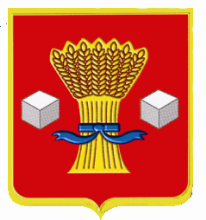 АдминистрацияСветлоярского муниципального района Волгоградской областиПОСТАНОВЛЕНИЕот           17.05.  2023       №609                  О подготовке и открытиикупального сезона на территорииСветлоярского муниципального районаВолгоградской области в 2023 году В соответствии с Федеральным  законом от 21.12.1994 № 68-ФЗ                     «О защите населения и территорий от чрезвычайных ситуаций природного и техногенного характера», пунктом 24 статьи 15 Федерального закона от 06.10.2003 №131 – ФЗ «Об общих принципах организации местного самоуправления в Российской Федерации»,  руководствуясь Уставом Светлоярского муниципального района Волгоградской области,   п о с т а н о в л я ю:Определить купальный сезон на территории Светлоярского муниципального района Волгоградской области в 2023 году с 01.06.2023 по 01.09.2023.Утвердить прилагаемый План мероприятий по обеспечению безопасности людей на водных объектах, расположенных на территории Светлоярского муниципального района Волгоградской области, на период купального сезона 2023 года.Рекомендовать главам сельских поселений Светлоярского муниципального района Волгоградской области, отделу МВД по Светлоярскому району (Скибина-Комиссарова О.В.), Светлоярской 55-ой пожарно-спасательной части 4 отряда Федеральной противопожарной службы  Главного управления Министерства чрезвычайных ситуаций  России  по Волгоградской области), отделу надзорной деятельности и профилактической работы по Котельниковскому, Октябрьскому и Светлоярскому районам Волгоградской области управления надзорной деятельности и профилактической работы Главного управления Министерства Российской Федерации по делам гражданской обороны, чрезвычайным ситуациям и ликвидации последствий стихийных бедствий по Волгоградской области (Рак В.Н.),  старшему государственному инспектору  по маломерным судам Светлоярского   инспекторского отделения Центра ГИМС ГУ МЧС России по Волгоградской области (Запарин Д.В.), руководителям организаций и предприятий, осуществляющих свою деятельность на территории Светлоярского муниципального района Волгоградской области, принять к исполнению мероприятия Плана по обеспечению безопасности людей на водных объектах, расположенных на территории Светлоярского муниципального района Волгоградской области, на период купального сезона 2023 года.Отделу образования, опеки и попечительства администрации Светлоярского муниципального района Волгоградской области (Рысухина С.В.) в срок до 23.05.2023 провести инструктивно-методические занятия с преподавательским составом общеобразовательных организаций Светлоярского муниципального района Волгоградской области по вопросам обеспечения безопасности детей на воде на  период купального сезона 2023 года.Муниципальному бюджетному учреждению Детский оздоровительный лагерь «Чайка» Светлоярского муниципального района Волгоградской области (Триголос М.Р.) до наступления купального сезона 2023 года  провести комплекс мероприятий по подготовке к эксплуатации пляжа, расположенного на подведомственной территории.При осуществлении мер, направленных на охрану жизни людей, руководствоваться правилами охраны жизни людей на водных объектах на территории Волгоградской области, утвержденными постановлением Губернатора Волгоградской области от 07.02.2014 г. № 104 «Об утверждении Правил охраны жизни людей на водных объектах Волгоградской области».Отделу по муниципальной службе, общим и кадровым вопросам администрации Светлоярского муниципального района Волгоградской области (Иванова Н.В.) разместить настоящее постановление на официальном сайте Светлоярского муниципального района Волгоградской области.Контроль  за   исполнением   настоящего    постановления      возложить  на  заместителя  главы    Светлоярского  муниципального  района Волгоградской области   Лемешко И.А.Глава муниципального района                                                               В.В.Фадеев Слабженинова Я.В.